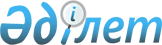 Қ.У.Бишімбаевты Қазақстан Республикасы Президентінің көмекшісі қызметіне тағайындау туралыҚазақстан Республикасы Президентінің 2009 жылғы 22 мамырдағы N 813 Жарлығы
      Қуандық Уәлиханұлы Бишімбаев Қазақстан Республикасы Президентінің көмекшісі болып тағайындалсын.


      Қазақстан Республикасының




      Президенті                                      Н. Назарбаев


					© 2012. Қазақстан Республикасы Әділет министрлігінің «Қазақстан Республикасының Заңнама және құқықтық ақпарат институты» ШЖҚ РМК
				